\\\\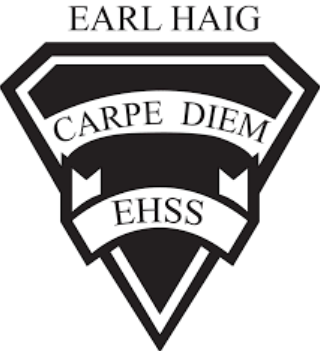 Course Outline and Evaluation SummaryCourse Code: PSK4U                                                             Course Outline and Evaluation SummaryCourse Code: PSK4U                                                             Title of Course:  Introduction to Kinesiology                                                 416-395-3210416-395-3210Department: Health and Physical EducationCourse DescriptionIn this course, students will…This course focuses on the study of human movement and of systems, factors, and principles involved in human development. Students will learn about the effects of physical activity on health and performance, the evolution of physical activity and sport, and the physiological, psychological, and social factors that influence an individual’s participation in physical activity and sport. The course prepares students for university programs in physical education and health, kinesiology, health sciences, health studies, recreation, and sports administration. Prerequisite: Any Grade 11 university or university/college preparation course in science, or any Grade 11 or 12 course in health and physical educationCourse EvaluationCourse evaluations incorporate one or more of the achievement categories (KICA). A brief description of each category can be found here. The final grade is calculated using the weighted percentages below.Course EvaluationCourse evaluations incorporate one or more of the achievement categories (KICA). A brief description of each category can be found here. The final grade is calculated using the weighted percentages below.Course EvaluationCourse evaluations incorporate one or more of the achievement categories (KICA). A brief description of each category can be found here. The final grade is calculated using the weighted percentages below.Course EvaluationCourse evaluations incorporate one or more of the achievement categories (KICA). A brief description of each category can be found here. The final grade is calculated using the weighted percentages below.Course EvaluationCourse evaluations incorporate one or more of the achievement categories (KICA). A brief description of each category can be found here. The final grade is calculated using the weighted percentages below.Course EvaluationCourse evaluations incorporate one or more of the achievement categories (KICA). A brief description of each category can be found here. The final grade is calculated using the weighted percentages below.Term Work:A variety of tasks where you show your learning and have marks assigned using the Achievement Categories/StrandsA variety of tasks where you show your learning and have marks assigned using the Achievement Categories/StrandsSummativeEvaluation:Marked summative tasks which assess your learning on the entire courseMarked summative tasks which assess your learning on the entire course70%25%Knowledge & Understanding30%10%Culminating Task70%15%Thinking & Inquiry30%10%Culminating Task70%15%Application30%20%Final Exam 70%15%Communication30%20%Final Exam Learning SkillsLearning skills provide Information to help students understand what skills, habits & behaviors are needed to work on to be successful. These are not connected with any numerical mark. A brief description of each skill can be found here. Responsibility, Organization, Independent Work, Collaboration, Initiative and Self-RegulationE – Excellent    G – Good    S – Satisfactory    N – Needs ImprovementRequired Materials: Any educational resource required for this course will be provided by the school. It is the student’s responsibility to come to class with these materials. School/Departmental/Classroom ExpectationsAttendance: The student is expected to attend class on time. Parents/guardians will be contacted if lates/attendance becomes an issue/hindrance. If the student knows about an absence in advance, they should contact the teacher.Plagiarism/Cheating: A mark of 0 will be assigned for any work submitted that does not belong to the student. A mark of 0 will be assigned to a student who was found to have cheated. Parents/guardians will be informed.Missed Work: If a student is absent from class, (e.g. illness, sports team) it is their responsibility to find out what they have missed and to catch up. The student is responsible for completing all of the work that was missed due to an absence. If a student misses an assignment or test without a legitimate explanation and documentation, marks up to and including the full value of the evaluation may be deducted. Make-up tests must be arranged to be written.Late Work: Late work may result in a deduction of marks up to and including the full value of the evaluation.Course Assessment TasksCourse Assessment TasksCourse Assessment TasksCourse Assessment TasksUnit/Topic/StrandBig IdeasMajor Assignments / EvaluationsEstimated DurationUnit 1: Anatomy & PhysiologyAnatomical terminologyHuman movementsSkeletal and articular systemsMuscular systemDiseaseQuizzesUnit TestPresentation20 daysUnit 2: Cardiovascular and Respiratory SystemsCirculatory systemRespiratory systemBlood, heart rate, respiratory dynamicsDiseaseQuizzesUnit TestLab Activities15 daysUnit 3: Nutrition, Training, Ergogenic AidsMacro and micronutrientsFood consumption and healthy choicesEthics of food production and climateEthics of sport and nutritional aidsUnit TestEssay15 daysUnit 4: Energy SystemsEnergy systems and metabolic pathwaysNutrients as energy sourcesMuscle fiber types and athletic trainingQuizzesUnit TestLab Activities10 daysUnit 5: BiomechanicsBiomechanical theory and conceptsSeven principles of biomechanicsAnalyzing Human MovementTechnologies in biomechanicsQuizzesUnit TestBiomechanical Analysis Lab20 daysCulminating Task(s)A culmination of principles and theories as discovered throughout the courseGroup PresentationFinal Exam30 mins120 mins